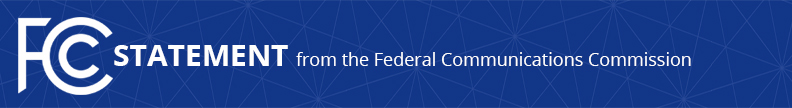 Media Contact: Will Wiquist, (202) 418-0509will.wiquist@fcc.govFor Immediate ReleaseCHAIRMAN WHEELER STATEMENT ON COMMISSIONER ROSENWORCEL NOMINATION  -- WASHINGTON, April 21, 2016 – Federal Communications Commission Chairman Tom Wheeler issued the following statement today:“I was pleased to see Senator Reid’s comments today on the floor. Jessica Rosenworcel is an integral part of this Commission and should be confirmed. All nominees, no matter their party affiliation, deserve an up or down vote.” ###
Office of Media Relations: (202) 418-0500TTY: (888) 835-5322Twitter: @FCCwww.fcc.gov/office-media-relationsThis is an unofficial announcement of Commission action.  Release of the full text of a Commission order constitutes official action.  See MCI v. FCC, 515 F.2d 385 (D.C. Cir. 1974).